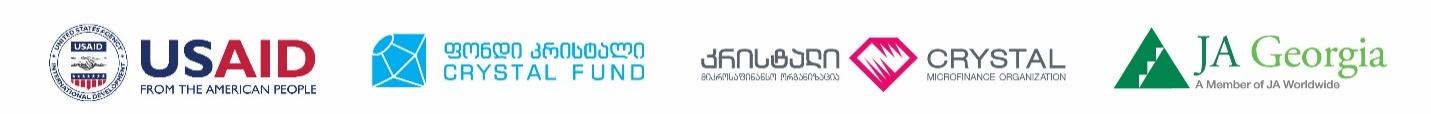 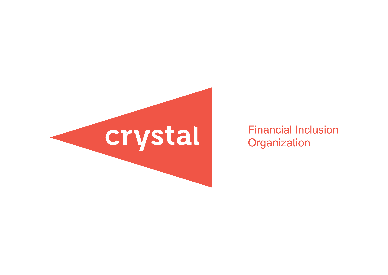 ახალგაზრდა ქალების საყურადღებოდ!ახალგაზრდა მეწარმეთა სკოლა აცხადებს მიღებასახალგაზრდა მეწარმეთა სკოლა USAID-ის პროგრამის „ახალგაზრდების და ქალთა მეწარმეობის მხარდაჭერა საქართველოში“ (USAID YES-Georgia) ფარგლებში აცხადებს მიღებას ტრენინგ კურსებზე „მეწარმეობა ახალგაზრდებისთვის“.ტრენინგებში მონაწილეობის მიღება შეუძლიათ:მეწარმეობის და ბიზნესის დაწყების მსურველ 16-დან 29 წლამდე ასაკის ქალებს;უკვე შემდგარ ახალგაზრდა მეწარმე ქალებს.კოვიდ-19-ის პანდემიიდან გამომდინარე ტრენინგები ჩატარდება ონლაინ და მასში მონაწილეობის მიღება შეეძლება საქართველოში მცხოვრებ ნებისმიერ ახალგაზრდა ქალს ნებისმიერი ქალაქიდან თუ სოფლიდან.ტრენინგები უფასოა და მოიცავს შემდეგ საკითხებს:მეწარმისთვის საჭირო უნარების გgანვითარება და ინსტრუმენტები;როგორ ვაქციოთ ბიზნეს იდეა ბიზნეს მოდელად;"ბიზნეს მოდელის ტილოს" შექმნა;ბიზნეს პროექტის წერა;ფინანსური დაგეგმარება. „მეწარმეობა ახალგაზრდებისთვის“ ტრენინგ კურსი 2 დონეს მოიცავს. ➢ 1-ელი დონე შედგება 4 ტრენინგ-სემინარისგან. აქ მონაწილეები გაივლიან ზოგად კურსს მეწარმეობაში და გაეცნობიან ბიზნეს ტილოს პრინციპებს.➢ მე-2 დონეზე, რომელიც 6 ტრენინგ-სემინარს მოიცავს, მონაწილეები შეისწავლიან ბიზნეს იდეების გარდაქმნას ბიზნეს პროექტებად, მიიღებენ მათზე მორგებულ პრაქტიკულ რჩევებს და უკუკავშირს  და შეისწავლიან  პრეზენტაციის უნარებს.➢ მე-2 დონის კურსდამთავრებულები მომზადებულ ბიზნეს გეგმებს წარადგენენ ფინანსური ჩართულობის ორგანიზაცია „კრისტალის“  საინვესტიციო კომისიასთან.➢საუკეთესო ბიზნეს პროექტები მიიღებენ თანადაფინასებას ფინანსური ჩართულობის ორგანიზაცია ‘‘კრისტალისგან.“ დაფინანსების ტიპი: 2 წლიანი უპროცენტო არაუზრუნველყოფილი სესხი, რომელიც 2 წლის შემდეგ შესაძლებელია კაპიტალად კონვერტირდეს.სერტიფიკატები გადაეცემათ ორივე დონის კურსდამთავრებულებს.დაინტერესებულმა პირებმა 2021 წლის 21 თებერვლის ჩათვლით უნდა შეავსონ სარეგისტრაციო ფორმა შემდეგ ბმულზე: სააპლიკაციო ფორმა. მონაწილეთა შერჩევა მოხდება აპლიკაციების საფუძველზე.შერჩეულ კანდიდატებს პროგრამის წარმომადგენლები თავად დაუკავშირდებიან. დამატებითი კითხვების შემთხვევაში დარეკეთ ცხელ ხაზზე: +995 591 15 15 90 ან დაგვეკონტაქტეთ Facebook გვერდზე: „ახალგაზრდა მეწარმეთა სკოლა.“პროგრამის შესახებ:  USAID-ის პროგრამა „ახალგაზრდების და ქალთა მეწარმეობის მხარდაჭერა საქართველოში“ (USAID YES-Georgia) ხორციელდება ფონდი კრისტალის მიერ, USAID-ის და ქალთა გლობალური განვითარების და კეთილდღეობის (W-GDP) ინიციატივის ფარგლებში, ამერიკელი ხალხისგან მიღებული ფინანსური დახმარებით. პროექტს დამატებით ფინანსურ მხარდაჭერას უწევს ფინანსური ჩართულობის ორგანიზაცია “კრისტალი”.2016 წლიდან ‘’ახალგაზრდა მეწარმეთა სკოლამ’’, რომელიც პროგრამა USAID YES-Georgia-ს ფარგლებში შეიქმნა, ჯამში მიიღო 4,450 განაცხადი. 1,375-მა ახალგაზრდამ გაიარა ტრენინგ კურსი, ბიზნეს პროექტები წარმოადგინა 381-მა კურსდამთავრებულმა, რომელთაგან 78-მა მიიღო თანადაფინანსება ფინანსური ჩართულობის ორგანიზაცია ‘’კრისტალისგან.’’ 